Nayab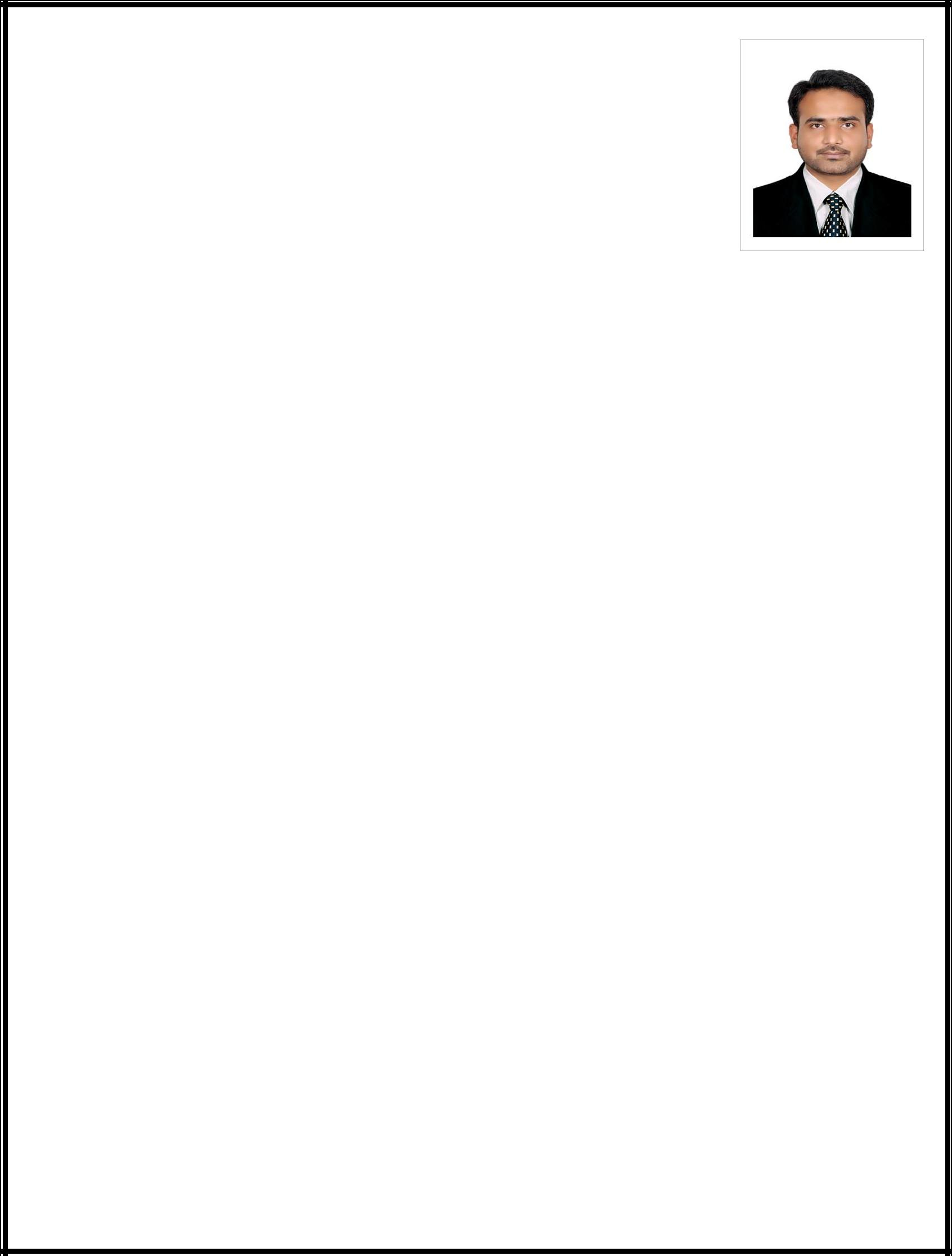 Email ID: nayab380466@2freemail.com Objective StatementUndertaking with a vision of entering in a venerated organization to endeavor with my full potential with sincerity, dedication, responsibility and hard work to be a part of the growth and dignity of the organization with a conviction that the triumph of that organization is ultimately my own attainmentEducational QualificationWork Experience*(Excluding 3 months Internship)Job description:Maintaining HR recordsManaging workplace safety issuesRecording, maintaining and monitoring attendance to ensure employee punctualityKeeping records of staffPreparing and processing timely distribution of salary slipMaintaining and regularly updating master database of each employeeCommunicating and explaining the organization's HR policies to the employeesConducting various welfare activitiesPreparing letters such as offer and confirmationImplementing and administering performance management processesHandling the recruitment whole recruitment processReviewing resumes and applicationsConducting first round of telephonic interview for the candidates to schedule interviewsConducting initial orientation to newly hired employeeSupporting HR Manager with human resources projectsBudgeting and procurement of office suppliesHelping with the implementation of effective performance managementSupporting line management with performance related challengesConducting exit interviews to identify reasons for employee’s terminationStrengthsStrong ability to communicate in English effectively in oral as well as written form.Very good acquaintance of Human Resources in a large organization and can tackle any kind of job entitled to me.Adequate knowledge of accountsExceptional ability to maintain proper mental attitude and physical stamina to deal effectively with employees, directors and managements contact while meeting deadlines and working under pressure.Very hardworking, versatile, self-motivated and confident to accept challenges.A strong focus on delivering resultsPersonal AptitudeTeam managementTime managementPeople managementWritten communicationLogical thinkingAttention to detailsMs OfficeERPEmail handlingFax/ScanHRISPersonal InformationNationality: PakistaniDate of Birth: 1-1-1994Languages Known: English, UrduVisa Status: Visit VisaMarital Status: SingleReferencesReferences will be furnished on demand.INSTITUTIONDURATIONDEGREEMAJORSThe Superior College2013-2016MBAHRMThe Islamia University2011-2012B.ComCommerceCOMPANYPOSTDATEAspire Group of CollegesHR ExecutiveDec. 1, 2016 --- Jan. 31, 2018